What is an imaginary number?A number "i" that, when squared, results in a _____________.Defined as i = ___.If i = __, then... = _____________ = _____________ = _____________ = _____________ = _____________What do you think happens with ?What does this mean about imaginary numbers?How could you simplify imaginary numbers with any exponent?*Take the exponent and divide by ______.*If your remainder is...1 or ___ use ________2 or ___ use ________3 or ___ use ________0 or ___ use ________Examples: Simplify completely. 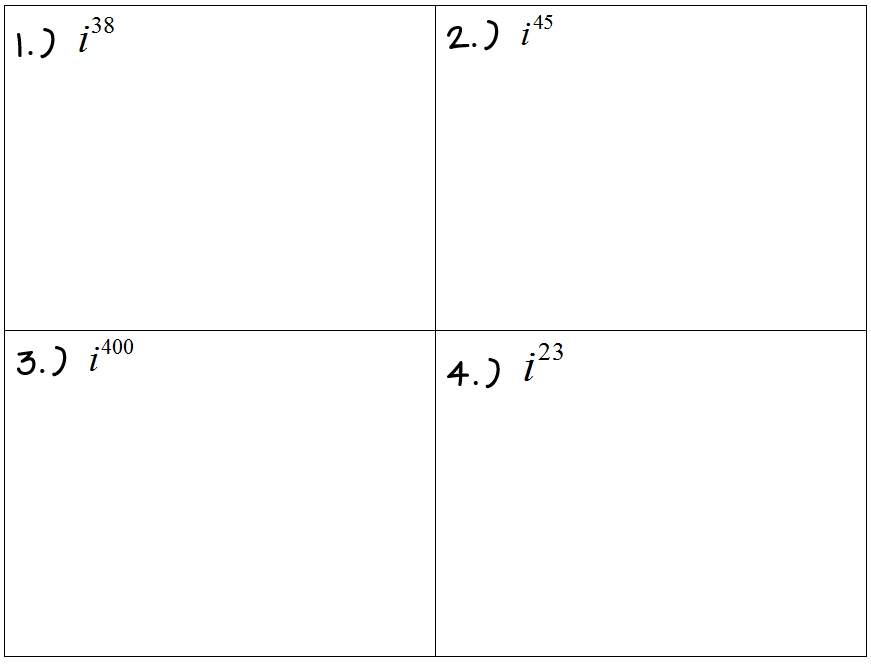 We can also use ___________ of _____________ with imaginary numbers!Examples: Simplify completely.We see the most benefit from imaginary numbers when simplifying radicals. Imaginary numbers allow us to simplify radicals with negatives under an __________ index!Simplifying Radicals with Negatives:*Take out the _________ from _______ the radical and write as an “_____” on the outside.*______________ the radical like normal.Examples: Simplify completely.What is a complex number?A combination of a _________ number and an _____________ number. Operations with Imaginary & Complex Numbers:When adding, subtracting, and multiplying...treat these exactly how you would if the problem contained an "_______" instead of an "i." *DO _______ CHANGE THE EXPONENTS!*Just remember to _________ "i" completely!Example: Simplify completely.Multiplying?*Distribute & combine like-termsRemember your rules of exponents!Example: Simplify completely.5.) 6.) 7.) 8.) 9.) Adding?*Combine like-terms.Subtracting?*Distribute the negative to all of the terms in the (__).*Combine like-terms.10.) (6i + 2) + (9 – 3i)11.) (5 – 2i) – (–4 – i) 12.) 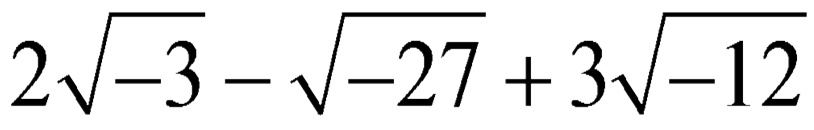 12.) 13.) 2i(5 + 3i)14.) (3 + 2i)(4 - 5i)15.) (3 - 2i)15.) (3 - 2i)